CLASS 4 - INSTRUCTIONSWEEK 10 – 18th May – 22nd MayTa teden predvsem utrjujemo in preverjamo znanje. Vidimo se na ZOOMu, kjer bomo prav tako utrjevali. Za boljšo voljo pa angleščino ta teden začni s pesmico, ki jo najdeš v učbeniku na str. 63. Večkrat si jo predvajaj, da ti bo prišla v uho. V zvezek napiši naslov PRACTICE in pod točko 1 izpiši vse družinske člane iz pesmice. Nadaljuj v zvezek z naslednjo nalogo. ACTIONS (ponovitev – dejavnosti)Prepiši spodnja vprašanje v zvezek in odgovori nanje. Spomni se, v katerem prostoru v tvojem stanovanju delaš naslednje stvari:Npr.: Where do you take a shower? – I take a shower in the bathroom. Where do you prepare lunch?Where do you play with your pet?Where do you wash your face and hands?Where do you sleep?Where do you do homework?Where do you play?Where do you watch TV?NUMBERS to 100Reši delovna lista in si ju preglej tako, da stisneš FINISH in CHECK YM ANSWERS.https://www.liveworksheets.com/worksheets/en/English_as_a_Second_Language_(ESL)/Numbers/Numbers_rc11795gahttps://www.liveworksheets.com/worksheets/en/English_as_a_Second_Language_(ESL)/Cardinal_numbers/Write_the_numbers_jy90913dh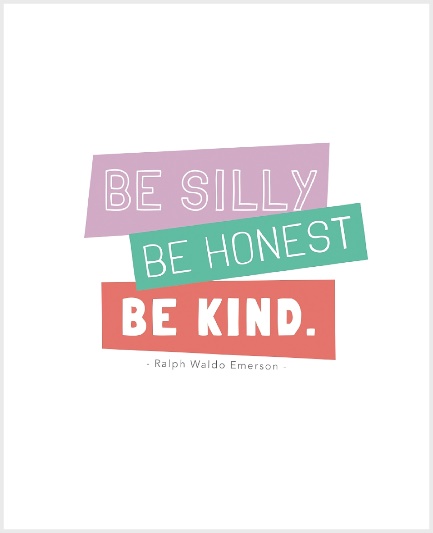 Stay well.Your English teacher 